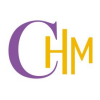 Course SpecificationCourse Title IHH3305Housekeeping Operation and ManagementCredits :   3 (2-2-5)Bachelor of Arts in Hotel management(International Program)Suan Sunandha Rajabhat UniversitySemester :   2  Academic Year :   2023Section 1 General Information1.  Code and Course Title: Course Code:			IHH3305Course Title (English):	Housekeeping Operation and Management 2.  Credits : 3 (3-0-6)3.  Curriculum and Course Category :This course is in Bachelor of Art in Hotel Management Program (Hotel Innovation Major), International Program, SSRU is categorized in :❏ General Education			☑ Required Course❏ Elective Course			❏ Other4.  Lecturer Responsible for Course and Instructional Course Lecturer:	4.1 Lecturer Responsible for Course: Dr.Nuntana Ladplee Room Number : 306 Tel. 034-964946 Ext. 330 E-mail : nantana.la@ssru.ac.th 4.2 Instructional Course Lecturer (s): (1) Aj.Nuntana Ladplee (2) ……….N/A…………….. 5. Semester/Year of Study5.1 Semester 2   Year of Study 20235.2 Number of the student enrolled 2 persons 6. Pre-requisite Course (If any)None7. Co-requisite Course:            None 8. Learning LocationRoom 3642, College of Hospitality Industry Management9. Last Date for Preparing and Revising this Course: 2  November, 2023Section 2 Aims and Objectives1.  Course Aims	At the end of this course, the student will reach to five domains in the following areas of performance: 1.1 Ethics and Morals(1) Be able to deliver or to complete a required task at or the appointed time.(2) Be able to do the right thing according to the values, beliefs and principles they claim to hold.(3) Be able to make decisions in business according to moral concepts and judgments.Knowledge(1) Understanding the business theories and important case studies taught (2) To be able to provide an analysis and provide the solution to real world problems(3) To be able to use business knowledge integrated with other disciplines1.3 Cognitive Skills(1) The ability to gather and summarize information, and conduct research (2) Self-study and sharing information to the class(3) The ability to solve problems from case studies     1.4 Interpersonal Skills and Responsibilities   (1)  Be able to communicate with foreigners in English(2)  Be able to use English to solve business problem(3) Initiate some new business ideas and have leadership    1.5 Numerical Analysis, Communication and Information Technology Skills(1)  Be able to use basic ICT skills and apply them to daily.(2)  Be able to use IT to search for new knowledge and apply numerical analysis in communication with emphasis on practical and real life experiences.2. Objectives for Developing / Revising Course (content / learning process /   assessment / etc.)Teaching method is revised by combining online, on demand and on site classes to the lesson plan because it is the current rule of the University and compulsory standard. This teaching method will support to the university to lead to the digital university mission. Section 3 Course Structure1. Course Outline2. Time Length per Semester (Lecture – hours / Practice – hours / Self Study – hours) 3. Time Length per Week for Individual Academic Consulting and Guidance1 hour/ week3.1 Self consulting at the lecturer’s office; Room number 3063.2 Consulting via mobile phone 095-953-69243.3 Consulting via E-mail : nantana.la@ssru.ac.th3.4 Consulting via Social Media : Line id : nuntanaladplee3.5 Consulting via Computer Network : Moodles (E-Learnning)Section 4:  Developing Student’s Learning OutcomesMoral and Ethics1.1 Moral and Ethics to be developed(1) Be able to deliver or to complete a required task at or the appointed time.(2) Be able to do the right thing according to the values, beliefs and principles they claim to hold(3) Be able to make decisions in business according to moral concepts and judgments.Teaching StrategiesThe team of students will help to remind other team members to be on time.Provide an example of integrity in classroom such as no plagiarism.Provide a case study that explains business ethics.Assessment StrategiesChecking student attendance every classEvaluate from how many students cheating in exam.Evaluate from students’ responsibility on their contribution on group project.Knowledge	2.1 Knowledge to be developed(1) Understanding the business theories and important case studies taught (2) To be able to provide an analysis and provide the solution to real world problems(3) To be able to use business knowledge integrated with other disciplinesTeaching Strategies	(1) Use Problem-based learning	(2) Use cooperative learning techniques	(3) Invite guest speaker who is an expert in real world businessAssessment StrategiesUse Problem-based learningUse cooperative learning techniquesInvite guest speaker who is an expert in real world businessCognitive Skills3.1 Cognitive to be developed(1) The ability to gather and summarize information, and conduct research (2) Self-study and sharing information to the class(3) The ability to solve problems from case studiesTeaching StrategiesGroup PresentationsParticipate in real competitions.Problem-based learningAssessment StrategiesPresentationPeer reviewCheck listPortfoliosSelf EvaluationInterpersonal Skills and Responsibilities   4.1 Interpersonal Skills and Responsibilities to be developed (1) Be able to communicate with foreigners in English(2) Be able to use English to solve business problem(3) Initiate some new business ideas and have leadershipTeaching Strategies(1)  Allow students with work in unfamiliar situation with new team members(2)  Practice business manner and how to deal with customers(3)  Use advance business English to communicate in class and with lecturers4.3 Assessment Strategies(1)  How students participate in teamwork(2)  How students use advance business English in their presentation.5. Numerical Analysis, Communication and Information Technology Skills5.1 Numerical Analysis, Communication and Information Technology Skills to be developed(1)Be able to use basic ICT skills and apply them to daily.(2) Be able to use statistics and mathematics to solve business problems.(3)Be able to use IT to search for new knowledge and apply numerical analysis in communication with emphasis on practical and real life experiences5.2 Teaching Strategies(1)  Use activities such as encouraging students to show their work in an exhibition.(2)  Students will form a team and do the group projects that require two-ways communication and develop their social skills.5.3 Assessment Strategies(1)  Evaluate their ability to present their work in at a exhibition.(2)  Evaluate their ability to use software computer such as Photoshop doing their work.Remark: Symbol ● means “major responsibility”Symbol ○  means “minor responsibility”No Symbol means “no responsibility”Section 5  Lesson Plan and Assessment1. Lesson PlanLearning Assessment PlanSection 6 Learning and Teaching Resources1. Textbook and Main DocumentsHotel Housekeeping ManagementChanging trends and developmentsJayanti JayantiISBN: 9781911635543 hbk; 9781911635550 pbk; 9781911635567 eBook
DOI: 10.23912/9781911635543-52702. Important Documents for Extra Study Housekeeping Management, 2nd EditionMatt A. CasadoISBN: 978-1-118-07179-3 October 2011 288 Pages3. Suggestion Information (Printing Materials/Website/CD/Others) https://www.metasphere.global/post/housekeeping-management-systemSection 7 Course Evaluation and RevisingStrategies  for Course Evaluation by Students Using survey questions to collect information from the students’ opinions to improve the course and enhance the curriculum.  Examples of questions:Content objectives were made clear to the students.The content was organized around the objectives.Content was sufficiently integrated.Content was sufficiently integrated with the rest of the first year curriculum.The instructional materials used were effectively.The learning methods appropriate assessed the students’ understanding of the  content.Overall, Students are satisfied with the quality of this course.Strategies for Course Evaluation by Lecturer 2.1 Lecturers team observe the class and discuss the results as follow:The lecturer is well prepared for class sessions.The lecturer answers questions carefully and completely.The lecturer uses examples to make the materials easy to understand.The lecturer stimulated interest in the course. The lecturer made the course material interesting.	 The lecturer is knowledgeable about the topics presented in this  course.The lecturer treats students respectfully.The lecturer is fair in dealing with students.The lecturer makes students feel comfortable about asking question.Course assignment are interesting and stimulating.The lecturer’s use of technology enhanced learning in the        classroom.2.2  The Director /Head of program construct assessment items to evaluate four dimensions of lecturer’s competencies : teaching skills, organization and presentation of materials, management of the learning environment, and teaching attitudes.3.  Teaching Revision Lecturer revises teaching/learning process based on the results from the students’ survey questions , the lecturer team’s observation, and classroom research.4.  Feedback for Achievement StandardsThe College Administrator Committee monitor to assessment process and Grading.5. Methodology and Planning for Course Review and Improvement(1)  Revise and develop course structure and process every two years.(2) Assign different works for teaching this course to enhance students’ performance.___________________Lecture(hours)Remedial Class(hours)Practice/Field Work/Internship(hours)Self Study(hours)30Upon request3075WeekTopic/OutlineRemark1Public Holiday (Father Day)2Introduction : Course syllabus & Study planON DEMAND3Chapter 1 : Housekeeping StructureONLINE4Chapter 2 : Housekeeping Responsibilities and Relationships with other DepartmentsONLINE5Chapter 3 : Cleaning Equipment and ToolON SITE6Chapter 4 : Safety and SecurityON SITE7Chapter 5 : LaundryON DEMAND8Individual VDO Project: Towel Folding 4 folding styles including Elephant, Dog, Swan and one of any folding stylesON DEMAND Score 10 points9Midterm ExaminationON SITE Score 20 points10Individual Report: “Cleaning with Care”ON DEMANDScore 10 points11Individual VDO Project: Room Cleaning Individual Project Timelapse-Version VDO RequiredON DEMANDScore 10 points12Chapter 6: Bed Making (Demonstration)ON SITE13Practical Training  (1) Bed Making @ Mock up roomON SITE14Practical Training  (2) Hotel Room Cleaning @ Mock up roomON SITEScore 10 points15Bed Making Test (10 minutes : person) @ Mock up roomON SITEScore 10 points16--- To make up class, if needed ---17Final Examination (Online/Take-Home Exam)ONLINE Score 20 pointsAssessment ActivitiesProportion for Assessment1Class Attendance/Participation/Discipline10%2Individual VDO Project x 220%3Individual Report10%4Bed Making + Hotel Room Cleaning20%5Midterm Examination20%6Final Examination20%100%Learning OutcomeAssessment ActivitiesTime Schedule(Week)Proportion for Assessment (%)1Ethics and Morals
To have responsible in fully participate and being on time for classes. Class attendance checklistThroughout semester10%2Knowledge Able to identify, analyze the subject and able to have the feedback among other students on the course materials. Midterm examinationFinal ExaminationWeek 8 and 1760%(20%, 40%)3Cognitive Skills Work on an individual assignmentIndividual AssignmentThroughout semester 10%4Interpersonal Skills and Responsibilities Able to participate in class and work with classmates appropriately. Class participationThroughout semester 10%5Numerical Analysis, Communication and Information Technology Skills Able to demonstrate with communication skills and working as a team. Group assignmentThroughout semester10%